Temat: Jesienna słota.Jesień pod koniec  listopada bywa mokra i chłodna. Często pada deszcz i wieje wiatr, który zrzuca ostatnie liście z drzew. Czasem pojawia się już pierwszy śnieg.Powiedz, co widzisz na obrazku?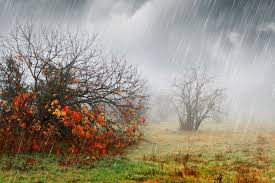 Pokaż obrazek, który przedstawia jesień.Wskaż obrazek pory roku, która nastąpi po jesieni.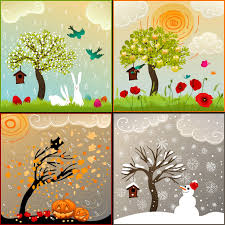 Jeśli potrafisz , nazwij i wskaż widziane na obrazach wszystkie pory roku. 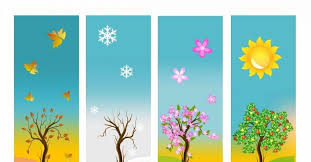 Jaką teraz mamy porę roku?Jaka jest dzisiaj pogoda?Dziękuję.